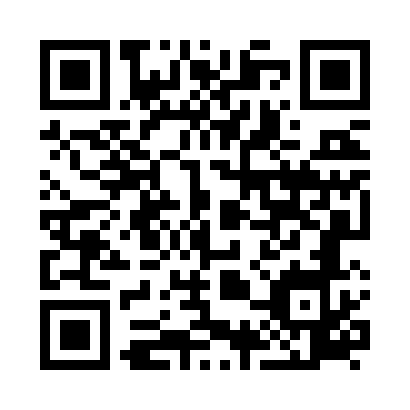 Prayer times for Alpedrinha, PortugalWed 1 May 2024 - Fri 31 May 2024High Latitude Method: Angle Based RulePrayer Calculation Method: Muslim World LeagueAsar Calculation Method: HanafiPrayer times provided by https://www.salahtimes.comDateDayFajrSunriseDhuhrAsrMaghribIsha1Wed4:456:291:276:228:2510:032Thu4:446:281:276:238:2610:043Fri4:426:271:276:238:2710:054Sat4:406:261:276:248:2810:075Sun4:396:241:276:248:2910:086Mon4:376:231:266:258:3010:107Tue4:356:221:266:258:3110:118Wed4:346:211:266:268:3210:139Thu4:326:201:266:278:3310:1410Fri4:316:191:266:278:3410:1611Sat4:296:181:266:288:3510:1712Sun4:276:171:266:288:3610:1913Mon4:266:161:266:298:3710:2014Tue4:246:151:266:298:3810:2115Wed4:236:141:266:308:3910:2316Thu4:226:131:266:308:4010:2417Fri4:206:121:266:318:4110:2618Sat4:196:111:266:318:4210:2719Sun4:176:111:266:328:4310:2820Mon4:166:101:266:328:4410:3021Tue4:156:091:276:338:4410:3122Wed4:146:081:276:338:4510:3223Thu4:126:081:276:348:4610:3424Fri4:116:071:276:348:4710:3525Sat4:106:061:276:358:4810:3626Sun4:096:061:276:358:4910:3727Mon4:086:051:276:368:4910:3928Tue4:076:051:276:368:5010:4029Wed4:066:041:276:378:5110:4130Thu4:056:041:286:378:5210:4231Fri4:046:031:286:388:5310:43